【様式第１号】さくら市新型コロナウイルス感染症対策地元事業者応援助成金 申込書令和　　　年　　　月　　　日さくら市長　花塚　隆志　様（申請者）住所　　　　　　　　　　　　　　　　　　　　　　　　氏名　　　　　　　　　　　　　　　　　　　　　　　印【個人事業主の場合】　　　　　　　　　　　　　　　　　事業所所在地：さくら市　　　　　　　　　　　　　　　店舗名等：　　　　　　　　　　（業種：　　　　　　）さくら市地元事業者応援助成金の交付を受けたいので，裏面の宣誓に同意した上で，下記のとおり申し込みます。記１　申請者情報２　売上減少率※　創業から１年に満たない場合、Ｂには「創業からの平均売上」の金額を記入してください。※　Ｃには小数点以下第二位を切り捨てて、第一位までの数字を記入してください。３　助成上限額４　助成額※　創業から１年に満たない場合，Ｅには（Ｂ×１２か月）の金額を記入してください。５　助成金の振込先（申請者名義のもの）※　申請者名義の通帳の写し（上記の情報が記載されたページ）を添付してください。６　連絡先電話番号※　日中に連絡可能な電話番号を記入してください。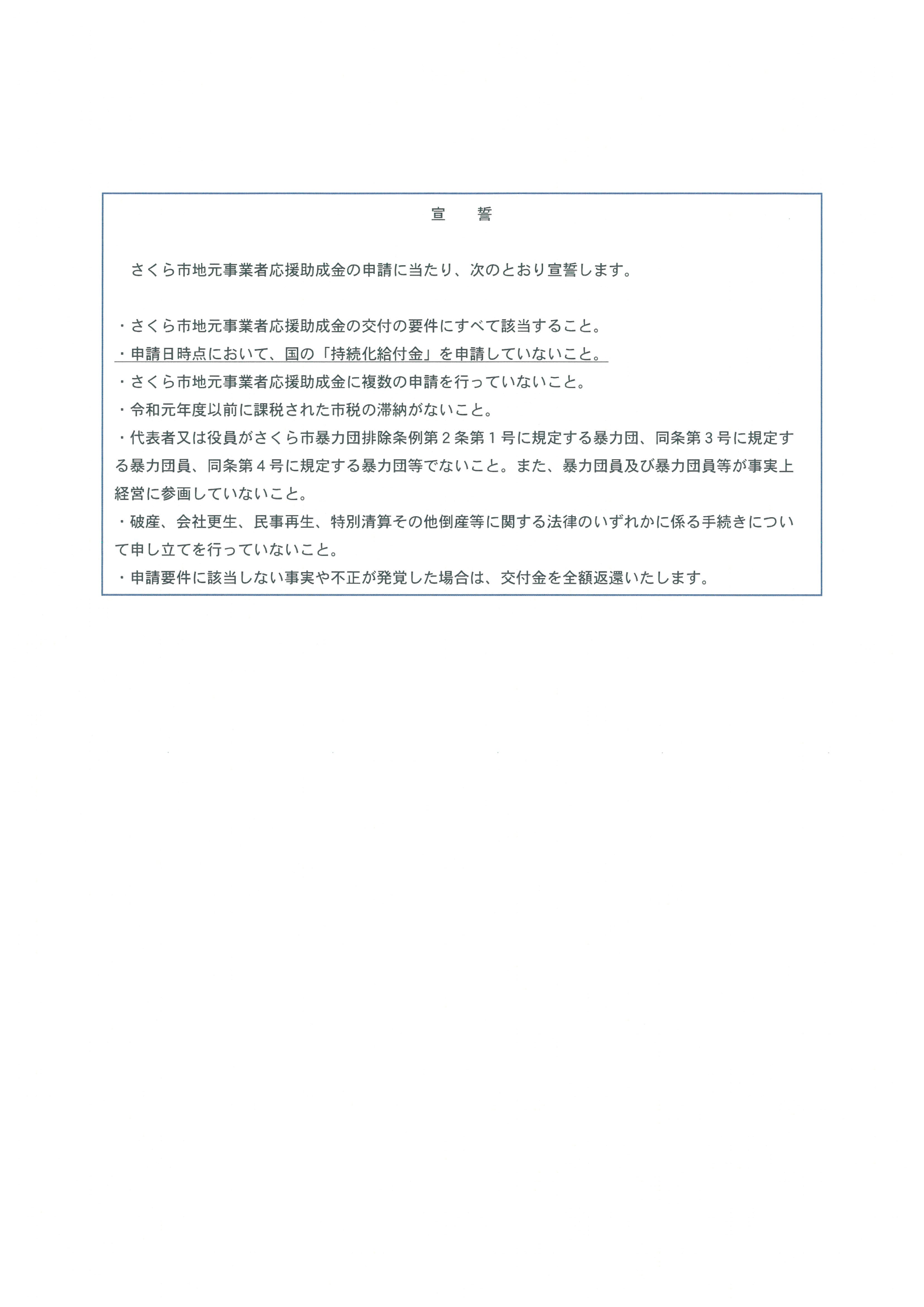 【申請情報の取扱い】申請に係る事業者等の情報は，厳格に保管し，本件助成事業以外の目的には使用しません。申請者区分（☑）法人番号（法人の場合のみ）法人番号（法人の場合のみ）法人番号（法人の場合のみ）法人番号（法人の場合のみ）法人番号（法人の場合のみ）法人番号（法人の場合のみ）法人番号（法人の場合のみ）法人番号（法人の場合のみ）法人番号（法人の場合のみ）法人番号（法人の場合のみ）法人番号（法人の場合のみ）法人番号（法人の場合のみ）法人番号（法人の場合のみ）創業年月日 法人　 個人事業主Ａ　対象月の売上高Ｂ　前年同月の売上高Ｃ　減少率（　　　　　年　　　　月）（　　　　　年　　　　月）（１－（Ａ／Ｂ））×１００円円％売上の減少率２０％以上５０％未満２０％以上５０％未満※　売上の減少率が５０％以上の場合は，国の持続化給付金の活用を御検討ください。売上の減少率※　売上の減少率が５０％以上の場合は，国の持続化給付金の活用を御検討ください。助成上限額Ｄ法人個人事業主※　売上の減少率が５０％以上の場合は，国の持続化給付金の活用を御検討ください。助成上限額Ｄ300,000円300,000円※　売上の減少率が５０％以上の場合は，国の持続化給付金の活用を御検討ください。ＥＦＧ 減少見込額Ｈ 助成額Ｂの月を含む年度の年間総売上高Ａ ×１２か月Ｅ － ＦＤ と Ｇ の小さい方の金額円円円円金融機関名（☑） 銀行 信金 農協 銀行 信金 農協 本店 支店 出張所 支所預金種別（☑） 普通 当座口座名義人ｶﾅ口座名義人名義名義名義名義名義名義名義名義名義店番号口座番号口座番号№種別（☑）電話番号（法人の場合）担当者名１ 事業所　　 自宅 携帯電話　 その他２ 事業所　　 自宅 携帯電話　 その他